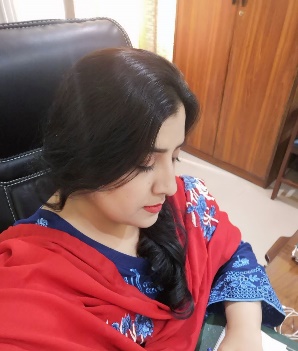 Dr. SAIMA GUL(LECTURER) Department of International RelationsUniversity of PeshawarContact: 091-9221100Email: saimagul@uop.edu.pkNationality: Pakistan______________________________________________________________________________EDUCATIONPhD: University of Peshawar (2017)            Thesis Title:” Assessing the Role of Trade in Promoting Peace: Pakistan and India                  In Perspective”Master of Arts.   International Relations, University of Peshawar (2002-2004) Bachelor of Arts.  University of Peshawar (2000-2002)Academic Experience:Lecturer: Department of International Relations, University of Peshawar (February 2006 to-Date)Visiting Faculty : Institute of Management Studies, University of Peshawar (2009-2010)Visiting Faculty : Peshawar Business School, University Town (2009 – 2010)Foreign Visits:United States. Participated in the Study of US Institute program (SUSI) arranged by State Department (2008) . Theme: ’U.S Foreign Policy’.   China. Participated in the program arranged by All China Federation of Trade Union (ACFTU)  (2018) . Theme: ‘BRI’Teaching:Courses Taught:International Politics of Economic RelationsDevelopment studiesForeign Policy of Afghanistan, China, India and IranInternational Politics of Middle EastForeign Policy AnalysisPakistan in World AffairsDefense and Strategic studiesInternational Politics of  South AsiaTheories, concept and Research Methodology of International RelationsHistory of international RelationsInternational law			International and Regional OrganizationsConflict Prevention and ResolutionGlobalization and International RelationsResearch Supervision and Evaluations:Supervising research thesis of BS, Masters, M.Phil and P.hD studentsEvaluating Research thesis of other universities.Editor and Reviewer:Reviewer of Global Political Review (GPR) Journal. Islamabad.Reviewer of Global Strategic and Security Studies Review (GSSSR) Journal.Associate Editor of Global Regional Review (GRR) Journal. Islamabad.Participation in National and International conferences:Participation in International Conference 2003 on the topic “Pakistan Foreign Policy: Regional and International Dimension” at the Department of International Relations, University of Peshawar.Participation in International Conference 2004 on the topic “United Nations in the Changing World” at the Department of International Relations, University of Peshawar. Participation in International Conference 2007 on the topic “Pakistan’s bilateral economic relations with India and Afghanistan” at the Department of International Relations, University of Peshawar. Participation in International Conference 2008 on the topic “A decade of nuclear power of Pakistan: Balance sheet and the way ahead" at the Department of International Relations, University of Peshawar. Participation in International Conference 2010 on the topic “Pak’s Foreign Policy: Analysis at Domestic, Regional and International Levels" at the Department of International Relations, University of Peshawar. Paper Presented in National Conference 2012 on the topic “Pak- Afghan Transit Trade: Dynamics, Challenges and Prospects” at the Department of Political Science, UOP, in collaboration with HEC.Participation in seminar, 20 March 2013, on the topic “Pakistan Afghanistan Regional Cooperation” arranged by Department of International Relations, University of Peshawar in collaboration with Pakistan Afghanistan Youth Plate Form.Paper Presented in National Conference 25th April 2013 on the topic “Economic Trends in Foreign Policy of Pakistan” at the Department of Political Science, Abdul Wali Khan University Mardan. Paper Presented in International Conference on 28th February 2018 on the topic “Role of Trained Women Workforce in CPEC: A Gender Gap Analysis” at the Shaheed Benazir Bhutto Women University, Peshawar.  Paper Presented in National Conference on 14th November 2019 on the Topic “Exposing True Face of Fascist India: Pakistan’s Comprehensive Media Strategy” organized by Department of International Relations, University of Peshawar in collaboration with the Center for Global and Strategic Studies, Islamabad. Workshops and SeminarsParticipated in workshop arranged by United States Institute of Peace and Sustainable Peace and Development Organization, 10th August to 12th August 2009, Islamabad, “ Conflict Resolution”Participated in workshop arranged by United States Institute of Peace , Sustainable Peace and Development Organization and Wadaan on Feb 2011,in Muree on the topic of  “ Conflict Resolution”Participated in seminar arranged by Department of International Relations, March 2011. Speaker Director General (ISPR) Maj.Gen. Athar Abbas.Topic: “Civil Military Relations”.Participated in seminar arranged by Department of International Relations, April 2011. Public Affair Officer,US Consulate General Peshawar. Speaker: Mr. Edward Dunn. Topic: “US F/P towards Pakistan”.Participation in seminar arranged by Department of Political science in collaboration with Al-Farabi Council for Citizen diplomacy on 31st May 2012.Organized a seminar on “UN Day” on 4th of November 2020 at the Shiekh Taimoor Academic Block University of Peshawar. Speaker: Bernard Inkoom (Head of UNHCR office Peshawar). Certification:Certificate of “Best Performance” for the Session 2003-2004 of Department of I.R, University of Peshawar. Certificate of Comparing of the Seminars for the Session 2003-2004 of Department of International Relations, University of Peshawar.Certificate of “General Secretary” of IRSA (International Relations Students Association) for the Session 2003-2004. Certificate of Project of Curriculum Preparation 2006, “Prime Minister Internship scheme”.Certificate of HEC “writing skills” program 2007.Certificate of “Folders on International and National issues” 2008.Certificate of QACC Research Initiative program (QRIP) June 2009, “Workshop on Managing References and citations Using Endnote Software”.Certificate of participation in the open house discussion, arranged by Oxford University Press. 17th January 2012.Certificate awarded for training on “Motivation and Learning : An Educational Psychological Perspective” 3rd to 5th October 2017, arranged Centre for Human Resource and Career Development, University of Peshawar. Project:Project of curriculum preparation under “Prime Minister Program 2006”   Organizer and Co- Organizer:Co-Organizer of Social Welfare and Awareness Society, University of Peshawar 2007- 2008.Teacher Organizer of International Relations Students Association from 2008 to 2013.   Administrative responsibilities:Member of discipline department for the Session 2001-2002 of Government Frontier College for Women, Peshawar.Master’s Program Coordinator, Department of International Relations from 2017 till date.Library In charge from 2019 to 2020. Department of International Relations. University of Peshawar. Staff Proctor for the Academic Session 2020-21, University of Peshawar.Social Work ProgramsParticipation in World AIDS Campaign 2001-2002.Participation in Social Work Programme of Peshawar University, Session: 2002-2003.Civil Defence Training from 18-01-2002 to 08-02-2002. Arrangement of Blood donation camps from 2007- 2014.Publications:Bakunin Model of Anarchism and Militancy in Swat. Pakistan. Pakistan Journal of Criminology. Vol. 7. No. 1. Jan 2015.  The Interplay of Religion and Politics: A theoretical Perspective. Islamicus. Vol. 6. Issue. 2. July- December 2015. China Pakistan Economic Corridor: News Discourse Analysis of Indian Print Media .Journal of Political Studies.. Vol. 23. Issue 2. Winter 2016. Role of Trained Women Workforce in CPEC: A Gender Gap Analysis. PUTAJ . Vol. 25. Issue 1. Jan- June. 2018. Bid for Nuclear Suppliers Group Membership: A Critique of Pakistan's Diplomacy Global Social Sciences Review. Vol. 3. No. 1 .Winter 2018. Pp. 324-338.Pakistan Counterinsurgency in Swat: A literature Review. Journal of Area Study Centre. No. 82. Summer 2018. Pp.143-159. Pakistan and India Trade Potential. Global Regional Review. Vol.3. no.1. pp:208-221. 2018The Role of Trade in Peace Promotion: Assessment of Pakistan India Relationship. Global Economic Review. Vol. 3. No.2. pp. 34-42. 2018China’s Belt and Road Initiative (BRI): Debt Quagmire or a Ridge Rope for Struggling Economies. Global Economic Review. Vol. 3. No. 1.pp. 62-70. Spring 2019.The role of Global Powers in the Prolongation of the Syrian Conflict. Global Political Review. Vol. 5. No.1. pp. 29-35. Winter 2020.From Pulwama to Indian Revocation of Article 370 in Indian Held Kashmir: Policy Implications on the Geopolitics of South Asia. Global legal Studies review. Vol. 5. No.1. 2020. Pp. 8-14.